Дене шынықтыруДене шынықтыруАйдарлы орта мектебіАйдарлы орта мектебіАйдарлы орта мектебіАйдарлы орта мектебі19.04.2017ж.19.04.2017ж.А.Т. СабалиеваА.Т. СабалиеваА.Т. СабалиеваА.Т. СабалиеваСынып -5А.Сынып -5А.Қатысқандар саныҚатыспағандар  саныҚатыспағандар  саныҚатыспағандар  саныСабақ тақырыбыВолейбол.Ойыншының   тұрысы,ауысуыСабақ тақырыбыВолейбол.Ойыншының   тұрысы,ауысуыСабақ тақырыбыВолейбол.Ойыншының   тұрысы,ауысуыСабақ тақырыбыВолейбол.Ойыншының   тұрысы,ауысуыСабақ тақырыбыВолейбол.Ойыншының   тұрысы,ауысуыСабақ тақырыбыВолейбол.Ойыншының   тұрысы,ауысуыСабақ негізделген оқу мақсатыОйыншының тұрысы және қозғалыстарын  үйрету, техникалық  әдіс –тәсілдерді жетілдіруСабақ негізделген оқу мақсатыОйыншының тұрысы және қозғалыстарын  үйрету, техникалық  әдіс –тәсілдерді жетілдіруСабақ негізделген оқу мақсатыОйыншының тұрысы және қозғалыстарын  үйрету, техникалық  әдіс –тәсілдерді жетілдіруСабақ негізделген оқу мақсатыОйыншының тұрысы және қозғалыстарын  үйрету, техникалық  әдіс –тәсілдерді жетілдіруСабақ негізделген оқу мақсатыОйыншының тұрысы және қозғалыстарын  үйрету, техникалық  әдіс –тәсілдерді жетілдіруСабақ негізделген оқу мақсатыОйыншының тұрысы және қозғалыстарын  үйрету, техникалық  әдіс –тәсілдерді жетілдіруОйлау деңгейіОйлау деңгейіБағалау  критерийлеріБағалау  критерийлеріБағалау  критерийлеріБағалау  критерийлеріБілуТүсіну ҚолдануБілуТүсіну Қолдану1.Волейбол ойынын  түсініп,айта алады.2.Ойыншының  тұрысы,ауысуы  тәсілдерін көрсетеді.3.Басқа  спорттық  ойындардан  ажырата алады1.Волейбол ойынын  түсініп,айта алады.2.Ойыншының  тұрысы,ауысуы  тәсілдерін көрсетеді.3.Басқа  спорттық  ойындардан  ажырата алады1.Волейбол ойынын  түсініп,айта алады.2.Ойыншының  тұрысы,ауысуы  тәсілдерін көрсетеді.3.Басқа  спорттық  ойындардан  ажырата алады1.Волейбол ойынын  түсініп,айта алады.2.Ойыншының  тұрысы,ауысуы  тәсілдерін көрсетеді.3.Басқа  спорттық  ойындардан  ажырата аладыҚұндылықтарды  дарытуҚұндылықтарды  дарытуОқушыларды   бір –бірінің ойын,  пікірін  құрметтеуге тәрбиелеу,сөйлеу мәдениеттілігін  үйрету.Жаттығуларды  орындау  кезінде  құрмет көрсетуОқушыларды   бір –бірінің ойын,  пікірін  құрметтеуге тәрбиелеу,сөйлеу мәдениеттілігін  үйрету.Жаттығуларды  орындау  кезінде  құрмет көрсетуОқушыларды   бір –бірінің ойын,  пікірін  құрметтеуге тәрбиелеу,сөйлеу мәдениеттілігін  үйрету.Жаттығуларды  орындау  кезінде  құрмет көрсетуОқушыларды   бір –бірінің ойын,  пікірін  құрметтеуге тәрбиелеу,сөйлеу мәдениеттілігін  үйрету.Жаттығуларды  орындау  кезінде  құрмет көрсетуПәнаралық  байланысПәнаралық  байланысМузыка ,математика, АӘДМузыка ,математика, АӘДМузыка ,математика, АӘДМузыка ,математика, АӘДТілдік  құзіреттілікТілдік  құзіреттілікВолейбол-((volleyball, volley — «қалқып ұру», ball — «доп») ) - Шабуылшы –нападающий-forwardҚорғаушы-защитник-defenderОйыншының  тұрысы,ауысуы-Стойка игрока,перемещения-Front of  the player and moveДопты  жоғарыдан беру-Передача мяча сверху-The pitch of the ball topДопты төменнен қабылдау-Прием мяча снизу-Receiving the  ball from belowДопты ойынға қосу-Добавить  мяч в игру-Add the ball in playВолейбол торы-волейбольная сетка-netВолейбол алаңы-волейбольное поле-courtОйыннан тыс-вне игры-out of  boundsТаласты доп-спорный мяч-Jump ballТөреші –судья-refereeСаусақтарды айқастыру-сделать замок-digТізе қорғанышы-наколенник-knee supportТосқауыл  жасау-блокировать-blockВолейбол-((volleyball, volley — «қалқып ұру», ball — «доп») ) - Шабуылшы –нападающий-forwardҚорғаушы-защитник-defenderОйыншының  тұрысы,ауысуы-Стойка игрока,перемещения-Front of  the player and moveДопты  жоғарыдан беру-Передача мяча сверху-The pitch of the ball topДопты төменнен қабылдау-Прием мяча снизу-Receiving the  ball from belowДопты ойынға қосу-Добавить  мяч в игру-Add the ball in playВолейбол торы-волейбольная сетка-netВолейбол алаңы-волейбольное поле-courtОйыннан тыс-вне игры-out of  boundsТаласты доп-спорный мяч-Jump ballТөреші –судья-refereeСаусақтарды айқастыру-сделать замок-digТізе қорғанышы-наколенник-knee supportТосқауыл  жасау-блокировать-blockВолейбол-((volleyball, volley — «қалқып ұру», ball — «доп») ) - Шабуылшы –нападающий-forwardҚорғаушы-защитник-defenderОйыншының  тұрысы,ауысуы-Стойка игрока,перемещения-Front of  the player and moveДопты  жоғарыдан беру-Передача мяча сверху-The pitch of the ball topДопты төменнен қабылдау-Прием мяча снизу-Receiving the  ball from belowДопты ойынға қосу-Добавить  мяч в игру-Add the ball in playВолейбол торы-волейбольная сетка-netВолейбол алаңы-волейбольное поле-courtОйыннан тыс-вне игры-out of  boundsТаласты доп-спорный мяч-Jump ballТөреші –судья-refereeСаусақтарды айқастыру-сделать замок-digТізе қорғанышы-наколенник-knee supportТосқауыл  жасау-блокировать-blockВолейбол-((volleyball, volley — «қалқып ұру», ball — «доп») ) - Шабуылшы –нападающий-forwardҚорғаушы-защитник-defenderОйыншының  тұрысы,ауысуы-Стойка игрока,перемещения-Front of  the player and moveДопты  жоғарыдан беру-Передача мяча сверху-The pitch of the ball topДопты төменнен қабылдау-Прием мяча снизу-Receiving the  ball from belowДопты ойынға қосу-Добавить  мяч в игру-Add the ball in playВолейбол торы-волейбольная сетка-netВолейбол алаңы-волейбольное поле-courtОйыннан тыс-вне игры-out of  boundsТаласты доп-спорный мяч-Jump ballТөреші –судья-refereeСаусақтарды айқастыру-сделать замок-digТізе қорғанышы-наколенник-knee supportТосқауыл  жасау-блокировать-blockАлдыңғы  білімАлдыңғы  білімЭстафеталық  ойындарЭстафеталық  ойындарЭстафеталық  ойындарЭстафеталық  ойындарСабақ барысыСабақ барысыСабақ барысыСабақ барысыСабақ барысыСабақ барысыЖоспарЖоспарЖоспарЖоспарЖоспарЖоспарЖоспарланған уақыт45 минЖоспарланған  жаттығуларЖоспарланған  жаттығуларЖоспарланған  жаттығуларРесурстарРесурстарБасталуы2мин3 мин5-мин.І.Ұйымдастыру  кезеңі. Сапқа тұрғызу, сәлемдесу. Қатардағы саптық түзулік .
Баянат қабылдау .Қысқа, нұсқа етіп баяндау .
«Түрткі болу» әдісі арқылы сұрақтар қойып,
сабақтың тақырыбын жалпы мақсатын оқушылармен анықтау,қауіпсіздікті сақтауды ескерту. Оқушыларға тақырыпты, сабақтың мақсатын, міндеттерін түсіндіру.ІІ.Үй  тапсырмасы:«Ыстық  орындық»  стратегиясыІІІ.Дайындық  бөліміЖүрісте, жүгіру кезіндегі   жаттығуларОрнында  жасалатын  жаттығулар.І.Ұйымдастыру  кезеңі. Сапқа тұрғызу, сәлемдесу. Қатардағы саптық түзулік .
Баянат қабылдау .Қысқа, нұсқа етіп баяндау .
«Түрткі болу» әдісі арқылы сұрақтар қойып,
сабақтың тақырыбын жалпы мақсатын оқушылармен анықтау,қауіпсіздікті сақтауды ескерту. Оқушыларға тақырыпты, сабақтың мақсатын, міндеттерін түсіндіру.ІІ.Үй  тапсырмасы:«Ыстық  орындық»  стратегиясыІІІ.Дайындық  бөліміЖүрісте, жүгіру кезіндегі   жаттығуларОрнында  жасалатын  жаттығулар.І.Ұйымдастыру  кезеңі. Сапқа тұрғызу, сәлемдесу. Қатардағы саптық түзулік .
Баянат қабылдау .Қысқа, нұсқа етіп баяндау .
«Түрткі болу» әдісі арқылы сұрақтар қойып,
сабақтың тақырыбын жалпы мақсатын оқушылармен анықтау,қауіпсіздікті сақтауды ескерту. Оқушыларға тақырыпты, сабақтың мақсатын, міндеттерін түсіндіру.ІІ.Үй  тапсырмасы:«Ыстық  орындық»  стратегиясыІІІ.Дайындық  бөліміЖүрісте, жүгіру кезіндегі   жаттығуларОрнында  жасалатын  жаттығулар.Ысқырық,  сағат.ДоптарБағалау парақшасыЫсқырық,  сағат.ДоптарБағалау парақшасыОртасы10 мин7 мин8мин.Тақырып  бойынша  оқушыларға   түсіндіріп  беру,үйрету, көрсетіп  беру.Волейбол  ойынының   элементтерін  түсіндіру, ойыншының  тұрысын  қимылын  айту, әр  зонадағы   ойыншылардың орнын  және  қимылдау  зонасын түсіндіру, допты  ойынға  қосу,  екі  қолмен   жоғарыдан   екі  қолмен   төменнен  допты  қабылдау -беру,волейбол  ойынының келіп  шығу  тарихы,ойынның  ережелерін   түсіндіру, Волейбол  ойынында  допты  қабылдап   алғанда саусақтармен  қабылдап,аяқтың  арасы  иық  кеңдігінде  ашулы  болып,тізе  бүгіліп,допты  бергенде   қолды  итеріп ,  бүгілген  аяқ  түзуленеді.Оқушыларға   жаттығуларды жасату.
ІІ. Оқушыларды  3 топқа бөлуКубизм тәсілі арқылы   тапсырма орындау.Дискриптор:1.Допты  жоғарыдан алу  әдісін  көрсете алады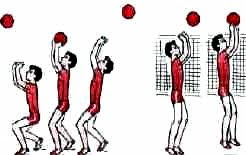 2.Допты төменнен қабылдай  алады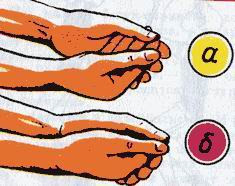 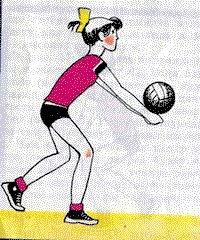 3.Допты жоғарыдан  ойынға  қоса алады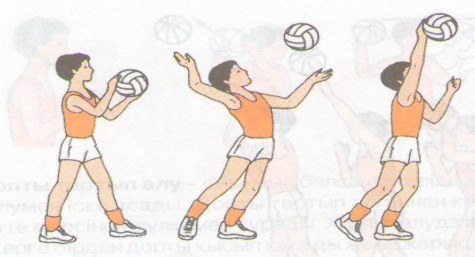 4.Допты төменнен беру тәсілін орындай алады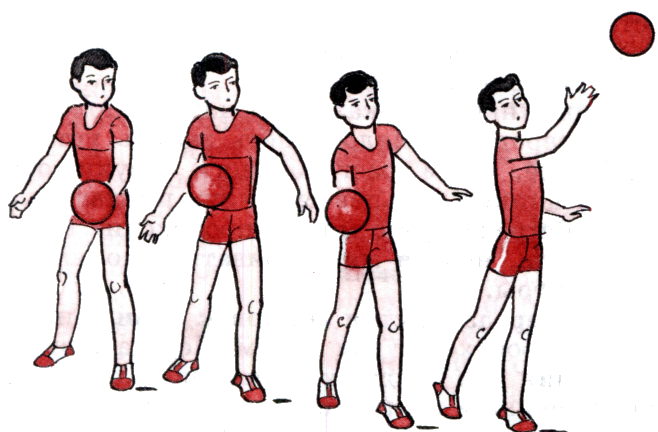 5.Допты  оң және  сол жақпен  қабылдай алады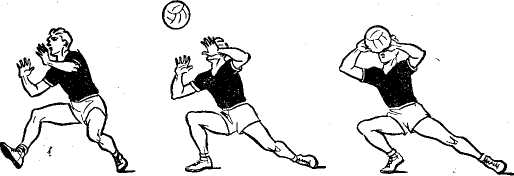 6.Құлап алу  тәсілдерін орындайды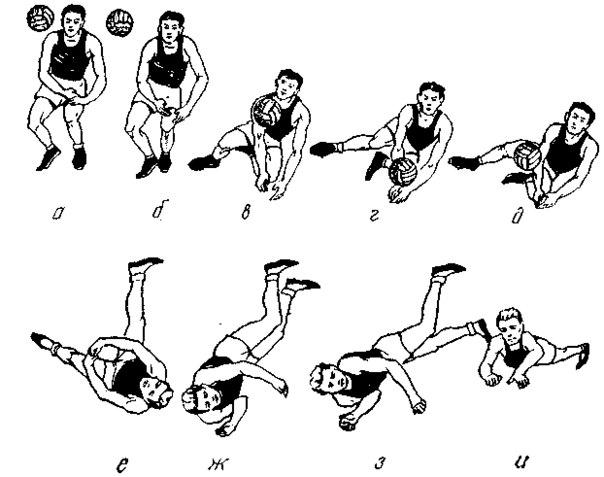 ІІІ.Волейбол элементтерімен эстафеталық ойын.Оқу-жаттығу ойыны.Оқушыларды 3қатарға бөліп жарыстыру .1.Эстафета –«Допты беру»-«Передача  мяча»- «The ball in the circle»1+2+3 қатарлар орнында жоғарыдан, төменнен допты беріп, жарысады. Допты тез беріп, қабылдап,допты жылдам алып жүрген топ жеңіске жетеді. 2.Эстафета –« Допты әкелу» «Принеси Мяч»- «Fetch the ball»Белгі  бергенде, допты қолын алға созып ұстаған қалпында, берілген сызыққа дейін жүгіріп келіп, өзінің №1 Бағыттаушысына допты төменгі қабылдаумен береді. Бағыттаушы тағыда солай төменгі қабылдаумен №2 Бағыттаушыға береді. Ол допты алып эстафетаны келесіге адамға береді3.Эстафета-«Шеңбердегі доп» «Мяч в кругу»- «Passing  the ball»Белгі  бергенде шеңберге жақындап келіп, жоғарыдан допты 1- шеңберге 3 рет жоғары қағып, допты орнына салып, 2- шеңберге жүгіріп-волейбол добын алады. Төменнен алдына қарай астынан 3 рет береді. Шеңберді айналып жөне қайтып келіп эстафетаны келесі адамға жалғастырады.Дискриптор1.Ойын ережелерін сақтай алады.2.Допты жылдам беріп,жылдам қабылдай алады.Тақырып  бойынша  оқушыларға   түсіндіріп  беру,үйрету, көрсетіп  беру.Волейбол  ойынының   элементтерін  түсіндіру, ойыншының  тұрысын  қимылын  айту, әр  зонадағы   ойыншылардың орнын  және  қимылдау  зонасын түсіндіру, допты  ойынға  қосу,  екі  қолмен   жоғарыдан   екі  қолмен   төменнен  допты  қабылдау -беру,волейбол  ойынының келіп  шығу  тарихы,ойынның  ережелерін   түсіндіру, Волейбол  ойынында  допты  қабылдап   алғанда саусақтармен  қабылдап,аяқтың  арасы  иық  кеңдігінде  ашулы  болып,тізе  бүгіліп,допты  бергенде   қолды  итеріп ,  бүгілген  аяқ  түзуленеді.Оқушыларға   жаттығуларды жасату.
ІІ. Оқушыларды  3 топқа бөлуКубизм тәсілі арқылы   тапсырма орындау.Дискриптор:1.Допты  жоғарыдан алу  әдісін  көрсете алады2.Допты төменнен қабылдай  алады3.Допты жоғарыдан  ойынға  қоса алады4.Допты төменнен беру тәсілін орындай алады5.Допты  оң және  сол жақпен  қабылдай алады6.Құлап алу  тәсілдерін орындайдыІІІ.Волейбол элементтерімен эстафеталық ойын.Оқу-жаттығу ойыны.Оқушыларды 3қатарға бөліп жарыстыру .1.Эстафета –«Допты беру»-«Передача  мяча»- «The ball in the circle»1+2+3 қатарлар орнында жоғарыдан, төменнен допты беріп, жарысады. Допты тез беріп, қабылдап,допты жылдам алып жүрген топ жеңіске жетеді. 2.Эстафета –« Допты әкелу» «Принеси Мяч»- «Fetch the ball»Белгі  бергенде, допты қолын алға созып ұстаған қалпында, берілген сызыққа дейін жүгіріп келіп, өзінің №1 Бағыттаушысына допты төменгі қабылдаумен береді. Бағыттаушы тағыда солай төменгі қабылдаумен №2 Бағыттаушыға береді. Ол допты алып эстафетаны келесіге адамға береді3.Эстафета-«Шеңбердегі доп» «Мяч в кругу»- «Passing  the ball»Белгі  бергенде шеңберге жақындап келіп, жоғарыдан допты 1- шеңберге 3 рет жоғары қағып, допты орнына салып, 2- шеңберге жүгіріп-волейбол добын алады. Төменнен алдына қарай астынан 3 рет береді. Шеңберді айналып жөне қайтып келіп эстафетаны келесі адамға жалғастырады.Дискриптор1.Ойын ережелерін сақтай алады.2.Допты жылдам беріп,жылдам қабылдай алады.Тақырып  бойынша  оқушыларға   түсіндіріп  беру,үйрету, көрсетіп  беру.Волейбол  ойынының   элементтерін  түсіндіру, ойыншының  тұрысын  қимылын  айту, әр  зонадағы   ойыншылардың орнын  және  қимылдау  зонасын түсіндіру, допты  ойынға  қосу,  екі  қолмен   жоғарыдан   екі  қолмен   төменнен  допты  қабылдау -беру,волейбол  ойынының келіп  шығу  тарихы,ойынның  ережелерін   түсіндіру, Волейбол  ойынында  допты  қабылдап   алғанда саусақтармен  қабылдап,аяқтың  арасы  иық  кеңдігінде  ашулы  болып,тізе  бүгіліп,допты  бергенде   қолды  итеріп ,  бүгілген  аяқ  түзуленеді.Оқушыларға   жаттығуларды жасату.
ІІ. Оқушыларды  3 топқа бөлуКубизм тәсілі арқылы   тапсырма орындау.Дискриптор:1.Допты  жоғарыдан алу  әдісін  көрсете алады2.Допты төменнен қабылдай  алады3.Допты жоғарыдан  ойынға  қоса алады4.Допты төменнен беру тәсілін орындай алады5.Допты  оң және  сол жақпен  қабылдай алады6.Құлап алу  тәсілдерін орындайдыІІІ.Волейбол элементтерімен эстафеталық ойын.Оқу-жаттығу ойыны.Оқушыларды 3қатарға бөліп жарыстыру .1.Эстафета –«Допты беру»-«Передача  мяча»- «The ball in the circle»1+2+3 қатарлар орнында жоғарыдан, төменнен допты беріп, жарысады. Допты тез беріп, қабылдап,допты жылдам алып жүрген топ жеңіске жетеді. 2.Эстафета –« Допты әкелу» «Принеси Мяч»- «Fetch the ball»Белгі  бергенде, допты қолын алға созып ұстаған қалпында, берілген сызыққа дейін жүгіріп келіп, өзінің №1 Бағыттаушысына допты төменгі қабылдаумен береді. Бағыттаушы тағыда солай төменгі қабылдаумен №2 Бағыттаушыға береді. Ол допты алып эстафетаны келесіге адамға береді3.Эстафета-«Шеңбердегі доп» «Мяч в кругу»- «Passing  the ball»Белгі  бергенде шеңберге жақындап келіп, жоғарыдан допты 1- шеңберге 3 рет жоғары қағып, допты орнына салып, 2- шеңберге жүгіріп-волейбол добын алады. Төменнен алдына қарай астынан 3 рет береді. Шеңберді айналып жөне қайтып келіп эстафетаны келесі адамға жалғастырады.Дискриптор1.Ойын ережелерін сақтай алады.2.Допты жылдам беріп,жылдам қабылдай алады.Ысқырық,сағатволейбол доптарыВолейбол доптары,бағалау  парақшасысуреттерплакаттарШеңбердоптарЫсқырық,сағатволейбол доптарыВолейбол доптары,бағалау  парақшасысуреттерплакаттарШеңбердоптарАяқталуы10 мин.Оқушыларды сапқа тұрғызу.  Саптық түзулікті сақтау ,музыка арқылы тыныс алу   жаттығуларын  орындау. «Кір жаятын  жіп » стратегиясы арқылы сабақты бекіту. «Кір жаятын жіп» стратегиясы.
Төменгі 8 сұрақ 8 конвертке бөлініп, ілінеді
Волейболдың шығу тарихы История волейболаThe history of volleyball Қазақстандағы волейболВолейбол в КазахстанеVolleyball in Kazakstan Ойын барысындағы нақты қозғалыстарОсновные движений в процессе игрыThe basic movements in the gameҚорғаныс әдістеріМетоды защиты  в игреMethods of protection in the gameВолейбол ойынының адам баласына пайдасы Волейбольная игра ,благо для человеческой личностиA volleyball  game for the benefit of the human personОйын ережелеріПравила игрыthe rules of the gameВолейбол ойынының қауіпсіздік ережесіПравила безопасности safety rulesВолейбол ойынының басқа спорттық ойындардан        айырмашылығы       Отличие от других спортивных игр          unlike other sports games 
Бағалау.Үйге  тапсырма: Волейбол ойынындағы техникалық әдіс –тәсілдерді көрсету.РефлексияБүгінгі сабақта болған көңіл – күйді   бағалау.Оқушыларды сапқа тұрғызу.  Саптық түзулікті сақтау ,музыка арқылы тыныс алу   жаттығуларын  орындау. «Кір жаятын  жіп » стратегиясы арқылы сабақты бекіту. «Кір жаятын жіп» стратегиясы.
Төменгі 8 сұрақ 8 конвертке бөлініп, ілінеді
Волейболдың шығу тарихы История волейболаThe history of volleyball Қазақстандағы волейболВолейбол в КазахстанеVolleyball in Kazakstan Ойын барысындағы нақты қозғалыстарОсновные движений в процессе игрыThe basic movements in the gameҚорғаныс әдістеріМетоды защиты  в игреMethods of protection in the gameВолейбол ойынының адам баласына пайдасы Волейбольная игра ,благо для человеческой личностиA volleyball  game for the benefit of the human personОйын ережелеріПравила игрыthe rules of the gameВолейбол ойынының қауіпсіздік ережесіПравила безопасности safety rulesВолейбол ойынының басқа спорттық ойындардан        айырмашылығы       Отличие от других спортивных игр          unlike other sports games 
Бағалау.Үйге  тапсырма: Волейбол ойынындағы техникалық әдіс –тәсілдерді көрсету.РефлексияБүгінгі сабақта болған көңіл – күйді   бағалау.Оқушыларды сапқа тұрғызу.  Саптық түзулікті сақтау ,музыка арқылы тыныс алу   жаттығуларын  орындау. «Кір жаятын  жіп » стратегиясы арқылы сабақты бекіту. «Кір жаятын жіп» стратегиясы.
Төменгі 8 сұрақ 8 конвертке бөлініп, ілінеді
Волейболдың шығу тарихы История волейболаThe history of volleyball Қазақстандағы волейболВолейбол в КазахстанеVolleyball in Kazakstan Ойын барысындағы нақты қозғалыстарОсновные движений в процессе игрыThe basic movements in the gameҚорғаныс әдістеріМетоды защиты  в игреMethods of protection in the gameВолейбол ойынының адам баласына пайдасы Волейбольная игра ,благо для человеческой личностиA volleyball  game for the benefit of the human personОйын ережелеріПравила игрыthe rules of the gameВолейбол ойынының қауіпсіздік ережесіПравила безопасности safety rulesВолейбол ойынының басқа спорттық ойындардан        айырмашылығы       Отличие от других спортивных игр          unlike other sports games 
Бағалау.Үйге  тапсырма: Волейбол ойынындағы техникалық әдіс –тәсілдерді көрсету.РефлексияБүгінгі сабақта болған көңіл – күйді   бағалау.КонверттерКонверттерҚосымша ақпарат Қосымша ақпарат Қосымша ақпарат Қосымша ақпарат Қосымша ақпарат Қосымша ақпарат Саралау - Сіз қосымша көмек көрсетуді қалай жоспарлайсыз?Бағалау – Бағалау – Бағалау – Бағалау – Пәнаралық байланысҚауіпсіздік және еңбекті қорғау ережелеріАКТқұзыреттілігіӨзін-өзі тану пәнімен байланыс бар. Оқушылар арасындағыөарым-қатынас барысындаРефлексияСабақтың оқу мақсаты шынайы ма?Бүгін оқушылар не білді?Сыныптағы ахуал қандай болды?Мен орындаған саралау шаралары тиімді болды ма?Төмендегі ұяшыққа сабақ туралы өз пікірлеріңізді жазыңыз. Сол ұяшықтағы Сіздің сабақтың  тақырыбына сәйкес келетін сұрақтарға жауап беріңіз.Төмендегі ұяшыққа сабақ туралы өз пікірлеріңізді жазыңыз. Сол ұяшықтағы Сіздің сабақтың  тақырыбына сәйкес келетін сұрақтарға жауап беріңіз.Төмендегі ұяшыққа сабақ туралы өз пікірлеріңізді жазыңыз. Сол ұяшықтағы Сіздің сабақтың  тақырыбына сәйкес келетін сұрақтарға жауап беріңіз.Төмендегі ұяшыққа сабақ туралы өз пікірлеріңізді жазыңыз. Сол ұяшықтағы Сіздің сабақтың  тақырыбына сәйкес келетін сұрақтарға жауап беріңіз.Қорытынды бағамдауҚорытынды бағамдауҚорытынды бағамдауҚорытынды бағамдауҚорытынды бағамдауҚорытынды бағамдауҚандай екі нәрсе табысты болды? (оқытуды да, оқуды да ескеріңіз)1.2.Қандай екі нәрсе сабақты жақсарта алды? (оқытуды да, оқуды да ескеріңіз)1.2.Сабақ барысында мен сынып немесе жекелеген оқушылар туралы менің келесі сабағымды жетілдіруге көмектесетін не білдім?1.2.Қандай екі нәрсе табысты болды? (оқытуды да, оқуды да ескеріңіз)1.2.Қандай екі нәрсе сабақты жақсарта алды? (оқытуды да, оқуды да ескеріңіз)1.2.Сабақ барысында мен сынып немесе жекелеген оқушылар туралы менің келесі сабағымды жетілдіруге көмектесетін не білдім?1.2.Қандай екі нәрсе табысты болды? (оқытуды да, оқуды да ескеріңіз)1.2.Қандай екі нәрсе сабақты жақсарта алды? (оқытуды да, оқуды да ескеріңіз)1.2.Сабақ барысында мен сынып немесе жекелеген оқушылар туралы менің келесі сабағымды жетілдіруге көмектесетін не білдім?1.2.Қандай екі нәрсе табысты болды? (оқытуды да, оқуды да ескеріңіз)1.2.Қандай екі нәрсе сабақты жақсарта алды? (оқытуды да, оқуды да ескеріңіз)1.2.Сабақ барысында мен сынып немесе жекелеген оқушылар туралы менің келесі сабағымды жетілдіруге көмектесетін не білдім?1.2.Қандай екі нәрсе табысты болды? (оқытуды да, оқуды да ескеріңіз)1.2.Қандай екі нәрсе сабақты жақсарта алды? (оқытуды да, оқуды да ескеріңіз)1.2.Сабақ барысында мен сынып немесе жекелеген оқушылар туралы менің келесі сабағымды жетілдіруге көмектесетін не білдім?1.2.Қандай екі нәрсе табысты болды? (оқытуды да, оқуды да ескеріңіз)1.2.Қандай екі нәрсе сабақты жақсарта алды? (оқытуды да, оқуды да ескеріңіз)1.2.Сабақ барысында мен сынып немесе жекелеген оқушылар туралы менің келесі сабағымды жетілдіруге көмектесетін не білдім?1.2.